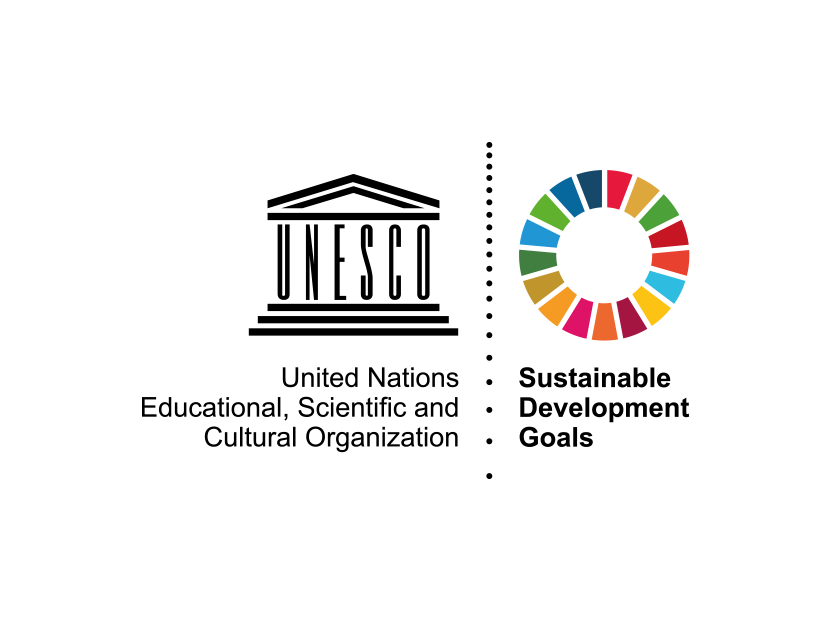 UNESCO Prize for Girls’ and Women’s EducationExplanatory Note for the 2019 Call for NominationsBackground Since 2000, there has been real progress made in advancing girls’ and women’s access to education at all levels. But far too many girls face persistent barriers to their education, particularly those in emergencies and in conflict-affected and fragile states. 132 million girls remain out of school and 15 million girls, compared to 10 million boys, will never set foot in a classroom. Millions more drop out before completing the full cycle of education, and progress for the most marginalized is far too slow. Girls face challenges that prevent them from reaching their full potential, even when they have access to education. These include inadequate sanitation facilities, gender-based violence in and around school, child marriage, and gender norms and discrimination inside and outside of the classroom. Women make up two-thirds of the 750 million illiterate adults, linked to this historical disadvantage. Educating a girl is one of the best investments her family, community, and country can make. Educated girls are more likely to be healthier, better paid in the workplace, and more empowered to participate in social, economic, civic and political affairs. This transformative effect contributes to a better world for us all. The UNESCO Prize for Girls’ and Women’s Education rewards outstanding practices of individuals, institutions other entities or non-governmental organizations advancing girls’ and women’s education. The Prize was established by the Executive Board of UNESCO at its 197th session, and launched in 2016 with generous support by the government of the People’s Republic of China. The Prize contributes to two Sustainable Development Goals: “Ensure inclusive and equitable quality education and promote lifelong learning opportunities for all” (Goal 4) and “Achieve gender equality and empower all women and girls” (Goal 5).NominationsNominations can be made by Governments of UNESCO Member States via their Permanent Delegations to UNESCO and National Commissions for UNESCO, and Non-Governmental Organizations (NGOs) in official partnership with UNESCO. Nominations must focus on an established project or programme of the nominee specifically advancing girls’ and women’s education. Each permanent delegation or NGO can make up to three nominations for any edition of the Prize. Self-nominations are not accepted. See submission procedure below.   Selection CriteriaThe two Prize laureates will be selected by UNESCO’s Director-General on the basis of recommendations made by the independent International Jury of the UNESCO Prize for Girls’ and Women’s Education, consisting of five experts from all geographical regions. The nominations will only be considered if the project/programme:has a clear focus on advancing girls’ and women’s education, and the promotion of gender equality in and through education, and contributes to one or more of the five priority areas of the Prize:Participation: Supporting girls to transition from primary education to lower-secondary education and to complete full basic education Literacy: Supporting adolescent girls and young women to acquire literacy skillsEnvironment: Supporting the creation of a gender-responsive and safe teaching-learning  environment Teachers: Engaging teachers to be change agents with gender-responsive teaching attitudes and practicesSkills: Supporting girls and women to acquire knowledge/skills for life and work has already been running for at least two years; andshows evidence that it may be replicable, scalable and/or provide significant learning potential for initiatives in other contextsOnce it has passed the basic eligibility requirements, the project/programme of the nominee will be assessed by the Jury based on the following three criteria: 1. Impact The project/programme’s impact should be qualitatively and/or quantitatively measureable, and deliver tangible results relative to the invested resources. This can include demonstrable changes in: attitudes, beliefs and practices in favour of girls’ and women’s education;girls’ educational participation, attendance, completion and learning outcomes;removing barriers to girls’ and women’s education, such as gender bias and stereotypes. 2. Innovation The project/programme is stimulating, and/or drawing on, innovative approaches advancing girls’ and women’s education. This includes new ways of working where “business as usual” has failed, and transformative “out-of-the-box” thinking and actions. The project/programme can demonstrate innovation in terms of: the themes covered;the methodology employed;the channels used to create change for girls’ and women’s education; the specific knowledge mobilised about gender-related aspects of girls' and women's education in order to elaborate innovative solutions; and/orother aspects, such as tools and products advancing girls’ and women’s education.3. SustainabilityThe project/programme has taken steps, ideally from its design or implementation phases, to ensure it will have a lasting impact on girls’ and women’s education beyond the project lifecycle. This may include efforts to ensure the:continuation of local action in favour of girls’ and women’s education; institutionalization of approaches, tools and products, to advance girls’ and women’s education;  sustainable ways to ensure stakeholders’ mobilization;generation of further initiatives to advance girls’ and women’s education as a result of the project/programme. Submission Procedure(1) The nomination form must be completed online in English or French via a platform accessible through the UNESCO website under the following link: 	http://unesco.org/gwe(2) Nominations must be submitted online by the Permanent Delegation to UNESCO of the concerned Member State, or by an NGO in official partnership with UNESCO, through their official UNESTEAMS account. (3) It is possible for National Commissions for UNESCO to access and complete the online form. However, any nomination by a National Commission will need to be submitted by the Permanent Delegation to UNESCO of the respective Member State. An automatic notification message will be sent to the official e-mail address of the Delegation to this end. (4) If a National Commission or Permanent Delegation to UNESCO wishes that the form be completed electronically by the nominees, UNESCO can create a UNESTEAMS account for each nominee. A request should be sent to gweprize@unesco.org  before 20 May 2019. After completion of the online form by the nominee, the concerned National Commission and Permanent Delegation will receive a notification e-mail and can review the nomination before the Permanent Delegation submits to UNESCO. (5) Attention should be paid to presenting the project/programme of the nominee in a clear and structured way, following the instructions given in the form and respecting the indicated word limit. All supporting material (e.g. action plans, publications, videos) must be transmitted electronically through the online system. (6) Nominations must be submitted via the online system by the concerned Permanent Delegations to UNESCO or NGOs by midnight of 28 May 2019 (UTC+1, Paris time). Kindly note that each Permanent Delegation or NGO may not submit more than three nominations. (7) For any questions regarding the UNESCO Prize on Girls’ and Women’s Education or the submission process, please contact the Secretariat of the Prize at the Section of Education for Inclusion and Gender Equality at UNESCO: Ms Justine Sass, Tel: +33 (0) 1 45 68 10 20; e-mail: gweprize@unesco.org.Nomination Form / Formulaire de CandidatureNote: The following form is for information purpose only. The nomination form must be completed online in English or French via a platform accessible through the UNESCO website at: http://unesco.org/gwe. Submissions using the paper version will not be accepted.Note: Ce formulaire n'est fourni qu'à titre d'information. Toutes les candidatures doivent être soumises exclusivement en ligne en anglais ou en français via une plate-forme accessible sur http://unesco.org/gwe. Les soumissions sur papier ne seront pas acceptées.NOMINEE  / CANDIDATNOMINEE  / CANDIDATType of NomineeType de candidat Organization / Organisation Individual / Individu Name of the Nominee * 
Nom du candidat Type of organizationType d’organisation Government / Gouvernement International organization / Organisation internationale        Civil society organization / Organisation de la société civile Business / Organisation commerciale                                  Media / Médias Academic or research institution / Institution d’enseignement supérieur ou de recherche Education institution / Institution d’éducation Other/ Autre: Specify / Préciser Name of the contact personPersonne à contacterTitle of the person  Fonction de la personneE-mail *Telephone number Numéro de téléphone Postal address of Nominee * Adresse postale du candidat Nominee’s country*  Pays du candidat  Description of the nominee* Description du candidatPlease provide a summary description in about 900 characters / Veuillez inclure un descriptif sommaire en 900 caractères maximum Website  
Site internetPROJECT/PROGRAMME / PROJET/PROGRAMMEPROJECT/PROGRAMME / PROJET/PROGRAMMEName of the project/programme *  Intitulé du projet/programmeName of the project/programme *  Intitulé du projet/programmeAbstract / Résumé *Abstract / Résumé *How has your project/programme advanced girls' and women's education? Explain its objectives, methodology and key results in maximum 900 characters / Comment votre projet/programme a-t-il promu l'éducation des filles et des femmes ? Expliquez son objectif, sa méthodologie et les résultats clefs en 900 caractères maximumHow has your project/programme advanced girls' and women's education? Explain its objectives, methodology and key results in maximum 900 characters / Comment votre projet/programme a-t-il promu l'éducation des filles et des femmes ? Expliquez son objectif, sa méthodologie et les résultats clefs en 900 caractères maximumSpecific contribution to the advancement of girls’ and women’s education * Contribution spécifique à la promotion de l’éducation des filles et des femmesSpecific contribution to the advancement of girls’ and women’s education * Contribution spécifique à la promotion de l’éducation des filles et des femmes Participation: Supporting girls to transition from primary education to lower-secondary education and to complete full basic education       Participation: Aides les filles avec la transition du primaire au secondaire ainsi que l’accomplissement d’un cycle complet d’éducation de base Literacy: Supporting adolescent girls and young women to acquire literacy skills         Alphabétisation : Aider les adolescentes et les jeunes femmes à acquérir des compétences d’alphabétisation  Environment: Supporting the creation of a gender-responsive and safe teaching-learning environment       Environnement : Appuyer l’instauration d’un environnement d’apprentissage et d’enseignement sûr et adapté aux besoins des filles et des femmes Teachers: Engaging teachers to be change agents with gender-responsive teaching attitudes and practices       Enseignants : Encourager les enseignants à être vecteurs de changement avec des attitudes et des pratiques pédagogiques tenant compte du genre Skills: Supporting girls and women to acquire knowledge/skills for life and work       Compétences : Aider les filles les femmes à acquérir des connaissances/compétences pour la vie et le travail Participation: Supporting girls to transition from primary education to lower-secondary education and to complete full basic education       Participation: Aides les filles avec la transition du primaire au secondaire ainsi que l’accomplissement d’un cycle complet d’éducation de base Literacy: Supporting adolescent girls and young women to acquire literacy skills         Alphabétisation : Aider les adolescentes et les jeunes femmes à acquérir des compétences d’alphabétisation  Environment: Supporting the creation of a gender-responsive and safe teaching-learning environment       Environnement : Appuyer l’instauration d’un environnement d’apprentissage et d’enseignement sûr et adapté aux besoins des filles et des femmes Teachers: Engaging teachers to be change agents with gender-responsive teaching attitudes and practices       Enseignants : Encourager les enseignants à être vecteurs de changement avec des attitudes et des pratiques pédagogiques tenant compte du genre Skills: Supporting girls and women to acquire knowledge/skills for life and work       Compétences : Aider les filles les femmes à acquérir des connaissances/compétences pour la vie et le travailPlease indicate why your project/programme is closely related to the selected contribution above in maximum 400 characters Veuillez indiquer pourquoi votre projet/programme est particulièrement lié à la contribution sélectionnée ci-dessus, en maximum 400 caractères.*Please indicate why your project/programme is closely related to the selected contribution above in maximum 400 characters Veuillez indiquer pourquoi votre projet/programme est particulièrement lié à la contribution sélectionnée ci-dessus, en maximum 400 caractères.*Duration of project/programme  /  Durée du projet/programme *Duration of project/programme  /  Durée du projet/programme *Start date / Début  month/yearAnticipated end-date / Date de fin prévue  month/year; or   No end date foreseen / Aucune date limite prévueNote that only established projects/programmes that have been operational for at least two years will be considered. Notez que seuls les projets/programmes opérationnels depuis au moins deux ans seront pris en considération.Start date / Début  month/yearAnticipated end-date / Date de fin prévue  month/year; or   No end date foreseen / Aucune date limite prévueNote that only established projects/programmes that have been operational for at least two years will be considered. Notez que seuls les projets/programmes opérationnels depuis au moins deux ans seront pris en considération.Target group(s) for the project/programme / Groupes cibles pour le projet/programme*Target group(s) for the project/programme / Groupes cibles pour le projet/programme* Governments (National/Sub-national/Local) / Autorités (nationales/régionales/locales) Intergovernmental organizations / Organisations intergouvernementales Civil society organizations / Organisations de la société civile Business / Organisations commerciales Media / Médias Academia or research institutions / Institutions d’enseignement supérieur ou de recherche Education institutions / Institutions d’éducation Educators / Éducateurs Parents or caregivers / Parents ou prestataires de soins Girls / Filles Women / Femmes Boys / Garçons Men / Hommes  Other / Autres Specify / Préciser Governments (National/Sub-national/Local) / Autorités (nationales/régionales/locales) Intergovernmental organizations / Organisations intergouvernementales Civil society organizations / Organisations de la société civile Business / Organisations commerciales Media / Médias Academia or research institutions / Institutions d’enseignement supérieur ou de recherche Education institutions / Institutions d’éducation Educators / Éducateurs Parents or caregivers / Parents ou prestataires de soins Girls / Filles Women / Femmes Boys / Garçons Men / Hommes  Other / Autres Specify / PréciserGeographical coverage / Couverture géographique *Geographical coverage / Couverture géographique * International / Internationale Regional / Régionale National / Nationale Sub-national / Sous-nationale Local / LocaleSpecify country/ies / Préciser le/les pays International / Internationale Regional / Régionale National / Nationale Sub-national / Sous-nationale Local / LocaleSpecify country/ies / Préciser le/les paysNumber of beneficiaries / Nombre de bénéficiaires *Number of beneficiaries / Nombre de bénéficiaires *Number of beneficiaries / Nombre de bénéficiaires *Indicate the number of beneficiaries to-date. If the project/programme includes interventions that also engage men and/or boys, please provide sex-disaggregated data / Indiquez le nombre de bénéficiaires à ce jour. Si le projet comprend des interventions avec l'engagement des hommes et/ou des garçons, veuillez fournir des données ventilées par sexe.  Indicate the number of beneficiaries to-date. If the project/programme includes interventions that also engage men and/or boys, please provide sex-disaggregated data / Indiquez le nombre de bénéficiaires à ce jour. Si le projet comprend des interventions avec l'engagement des hommes et/ou des garçons, veuillez fournir des données ventilées par sexe.  Indicate the number of beneficiaries to-date. If the project/programme includes interventions that also engage men and/or boys, please provide sex-disaggregated data / Indiquez le nombre de bénéficiaires à ce jour. Si le projet comprend des interventions avec l'engagement des hommes et/ou des garçons, veuillez fournir des données ventilées par sexe.  Funding of project/programme / Financement du projet/programme*Funding of project/programme / Financement du projet/programme*Funding of project/programme / Financement du projet/programme*Indicate the funding source(s) (current and planned)/ Expliquez la ou les source(s) de financement (actuelle(s) et prévue(s))   Indicate the funding source(s) (current and planned)/ Expliquez la ou les source(s) de financement (actuelle(s) et prévue(s))   Indicate the funding source(s) (current and planned)/ Expliquez la ou les source(s) de financement (actuelle(s) et prévue(s))   Project/programme resources / Ressources du projet/programmeProject/programme resources / Ressources du projet/programmeProject/programme resources / Ressources du projet/programmeAnnual cost / Coût annuel Please indicate 2018 cost in US$ / Précisez le montant pour 2018 en US$  Number of staff involved per year / Effectifs du personnel participant annuel      Annual cost / Coût annuel Please indicate 2018 cost in US$ / Précisez le montant pour 2018 en US$  Number of staff involved per year / Effectifs du personnel participant annuel      Annual cost / Coût annuel Please indicate 2018 cost in US$ / Précisez le montant pour 2018 en US$  Number of staff involved per year / Effectifs du personnel participant annuel      Follow-up plan / Plan de suivi *Follow-up plan / Plan de suivi *Follow-up plan / Plan de suivi *Describe the follow-up plan of the project/programme, indicating information such as scale-up strategy, target groups, duration and budget, in maximum 900 characters/ Décrivez le plan de suivi du projet/programme, en donnant des informations telles que la stratégie de passage à grande échelle, les groupes cibles, la durée et le budget, en 900 caractères maximumDescribe the follow-up plan of the project/programme, indicating information such as scale-up strategy, target groups, duration and budget, in maximum 900 characters/ Décrivez le plan de suivi du projet/programme, en donnant des informations telles que la stratégie de passage à grande échelle, les groupes cibles, la durée et le budget, en 900 caractères maximumDescribe the follow-up plan of the project/programme, indicating information such as scale-up strategy, target groups, duration and budget, in maximum 900 characters/ Décrivez le plan de suivi du projet/programme, en donnant des informations telles que la stratégie de passage à grande échelle, les groupes cibles, la durée et le budget, en 900 caractères maximumAchievements and Impact / Accomplissements et impact *Achievements and Impact / Accomplissements et impact *Achievements and Impact / Accomplissements et impact *Please describe the major achievements and impact of the project/programme on girls' and women's education, using concrete information such as feedback from participants, project scale up and expansion, number of site visits to the project website or citations, in maximum 900 characters / Expliquez les réalisations majeures et l’impact du projet/programme sur l'éducation des filles et des femmes à l'aide d'informations concrètes telles que les commentaires des participants, la mise à l'échelle et l'élargissement du projet, le nombre de consultations du site Web du projet ou de citations, en 900 caractères maximumPlease describe the major achievements and impact of the project/programme on girls' and women's education, using concrete information such as feedback from participants, project scale up and expansion, number of site visits to the project website or citations, in maximum 900 characters / Expliquez les réalisations majeures et l’impact du projet/programme sur l'éducation des filles et des femmes à l'aide d'informations concrètes telles que les commentaires des participants, la mise à l'échelle et l'élargissement du projet, le nombre de consultations du site Web du projet ou de citations, en 900 caractères maximumPlease describe the major achievements and impact of the project/programme on girls' and women's education, using concrete information such as feedback from participants, project scale up and expansion, number of site visits to the project website or citations, in maximum 900 characters / Expliquez les réalisations majeures et l’impact du projet/programme sur l'éducation des filles et des femmes à l'aide d'informations concrètes telles que les commentaires des participants, la mise à l'échelle et l'élargissement du projet, le nombre de consultations du site Web du projet ou de citations, en 900 caractères maximumInnovation *Innovation *Innovation *Please explain what measures the project/programme is taking to ensure it is sustainable (e.g. addressing institutionalisation, stakeholder engagement, capacity-development) to achieve a lasting impact on girls' and women's education, in maximum 900 characters / Précisez les mesures prises par le projet/programmes pour assurer sa durabilité (par exemple, institutionnalisation, engagement des parties prenantes, développement des capacités) afin d'avoir un impact durable sur l'éducation des filles et des femmes, en 900 caractères maximumPlease explain what measures the project/programme is taking to ensure it is sustainable (e.g. addressing institutionalisation, stakeholder engagement, capacity-development) to achieve a lasting impact on girls' and women's education, in maximum 900 characters / Précisez les mesures prises par le projet/programmes pour assurer sa durabilité (par exemple, institutionnalisation, engagement des parties prenantes, développement des capacités) afin d'avoir un impact durable sur l'éducation des filles et des femmes, en 900 caractères maximumPlease explain what measures the project/programme is taking to ensure it is sustainable (e.g. addressing institutionalisation, stakeholder engagement, capacity-development) to achieve a lasting impact on girls' and women's education, in maximum 900 characters / Précisez les mesures prises par le projet/programmes pour assurer sa durabilité (par exemple, institutionnalisation, engagement des parties prenantes, développement des capacités) afin d'avoir un impact durable sur l'éducation des filles et des femmes, en 900 caractères maximumSUPPORTING MATERIALS (e.g. action plans, publications, videos, websites)
DOCUMENTS D'APPUI (par ex. plans d’action, publications, vidéos, sites internet)SUPPORTING MATERIALS (e.g. action plans, publications, videos, websites)
DOCUMENTS D'APPUI (par ex. plans d’action, publications, vidéos, sites internet)SUPPORTING MATERIALS (e.g. action plans, publications, videos, websites)
DOCUMENTS D'APPUI (par ex. plans d’action, publications, vidéos, sites internet)Provide up to 10 links, with a brief description. To upload documents that are not available online, please use the “Attach” function on the left corner above. Donnez jusqu'à 10 liens pertinents, avec un bref descriptif. Pour télécharger des documents d'appui non disponibles en ligne, utilisez la fonction “Attacher” du coin supérieur gauche.1.      2.      3.      4.      5.      6.      7.      8.      9.      10.      Provide up to 10 links, with a brief description. To upload documents that are not available online, please use the “Attach” function on the left corner above. Donnez jusqu'à 10 liens pertinents, avec un bref descriptif. Pour télécharger des documents d'appui non disponibles en ligne, utilisez la fonction “Attacher” du coin supérieur gauche.1.      2.      3.      4.      5.      6.      7.      8.      9.      10.      Provide up to 10 links, with a brief description. To upload documents that are not available online, please use the “Attach” function on the left corner above. Donnez jusqu'à 10 liens pertinents, avec un bref descriptif. Pour télécharger des documents d'appui non disponibles en ligne, utilisez la fonction “Attacher” du coin supérieur gauche.1.      2.      3.      4.      5.      6.      7.      8.      9.      10.      Please upload the Word/PDF version of this nomination form, if available. Veuillez télécharger la version Word/PDF de ce formulaire de nomination, si disponible.Please upload the Word/PDF version of this nomination form, if available. Veuillez télécharger la version Word/PDF de ce formulaire de nomination, si disponible.PERMISSION / PERMISSIONPERMISSION / PERMISSIONPERMISSION / PERMISSIONThe nominee and the nominator agree that, even if the nominated project is not selected as one of the two Prize laureates, a project summary and any photos provided via this form can be published on the UNESCO website as good practices on girls’ and women’s education. / Le candidat et l’auteur de la soumission acceptent, même si le projet nominé ne sera parmi les deux lauréats sélectionnées, qu’un sommaire du projet et toutes les photos jointes à ce formulaire pourront être publiés sur le site Web de l’UNESCO en tant que bonnes pratiques dans le domaine de l’éducation des filles et des femmes. Yes/ Oui  No/ NonThe nominee and the nominator agree that, even if the nominated project is not selected as one of the two Prize laureates, a project summary and any photos provided via this form can be published on the UNESCO website as good practices on girls’ and women’s education. / Le candidat et l’auteur de la soumission acceptent, même si le projet nominé ne sera parmi les deux lauréats sélectionnées, qu’un sommaire du projet et toutes les photos jointes à ce formulaire pourront être publiés sur le site Web de l’UNESCO en tant que bonnes pratiques dans le domaine de l’éducation des filles et des femmes. Yes/ Oui  No/ NonThe nominee and the nominator agree that, even if the nominated project is not selected as one of the two Prize laureates, a project summary and any photos provided via this form can be published on the UNESCO website as good practices on girls’ and women’s education. / Le candidat et l’auteur de la soumission acceptent, même si le projet nominé ne sera parmi les deux lauréats sélectionnées, qu’un sommaire du projet et toutes les photos jointes à ce formulaire pourront être publiés sur le site Web de l’UNESCO en tant que bonnes pratiques dans le domaine de l’éducation des filles et des femmes. Yes/ Oui  No/ NonSUBMISSION / SOUMISSIONForm completed by /  Formulaire rempli par* Permanent Delegation / Délégation permanente NGO in official partnership with UNESCO / ONG en partenariat officiel avec l’UNESCO National Commission / Commission nationale Nominee / CandidatCountry / Pays  [List of Member States in English / Liste déroulante des Etats membres de l’UNESCO en français]Send form to the National Commission for nomination / Transmettre le formulaire à la Commission nationale pour soumissionSend form to the Permanent Delegation for nomination / Transmettre le formulaire à la délégation permanente pour soumission NOMINATING ENTITY Member State / Etat membre [List of Member States in English / Liste déroulante des Etats membres de l’UNESCO en français]Non-governmental organization (NGO) / Nom de l’ONG  [List of NGOs in official partnership with UNESCO in English / Liste déroulante des États membres de l’UNESCO en français]Name of submitting person Nom de l'auteur de la soumission  *      Function / Fonction       E-mail *      Telephone  / Téléphone      Supporting statement by the nominating entity / Déclaration d'appui de l'auteur de la soumission*Please complete the following sentence, in maximum 300 characters “The nominee deserves to receive the UNESCO Prize for Girls’ and Women’s Education because…” Merci de compléter la phrase suivante, en 300 caractères maximum: « Le candidat mérite de recevoir le Prix UNESCO pour l’éducation des filles et des femmes parce que…»          